CALL FOR PROPOSALS  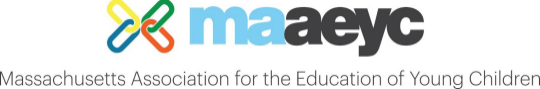 21st Annual Spring Conference  September 10-11, 2022  Mansfield-Foxboro Holiday Inn  Planning is underway for the Annual MAAEYC Spring Conference. It will be held on  Saturday and Sunday, September 10 and 11, 2022. Our theme this year is "Inquire, Inspire,  Ignite- Fostering Curiosity”  Selection criteria for proposals include developmental appropriateness, sensitivity to  diversity and inclusion issues, clarity, participant engagement, link to the theme and  freshness of approach.  Saturday workshops are 2 hours long, allowing for some real depth in your topic. The  stipend is $500.  Sunday will feature 2 workshop sessions, 5 hours each. The stipend is $200 per  workshop. (Please note that the payment is per workshop, and not per presenter).  Presenters are welcome to attend a session in their free time slot.  Email your completed proposal and resume to nancyltoso@gmail.com Your proposal will not be considered complete without your resume  (and that of your co-presenter if applicable).  Proposals will be reviewed by the MAAEYC Conference Committee.  Submission deadline is April 15, 2022. Presenters will be notified by May 13 , 2022. 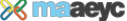 MAAEYC 2022 Conference Workshop Proposal  (Please use this format for your proposal. Incomplete proposals will not be reviewed.)  Presenter Information  Presenter Name:  Professional Title:  Mailing Address:  Street City State Zip  Phone:  E-mail: Co-presenter Name:  Professional Title:  Phone: E-mail: Demographic Information: https://forms.gle/g6VEHuZZwE88f2oe7 We invite you to please complete this brief demographic information questionnaire to help us  understand which communities MAAEYC events reach and include. Please note that completion of this  form is optional and by no means required. If there are any short answer questions you would prefer  not to answer you may write, "prefer not to answer". If you are presenting with a co-presenter, please  send this link to them as well.  Workshop Information  Workshop title:  Please choose ONE core competency that your workshop will cover:  1 Understanding the growth and development of children and youth  2 Guiding and interacting with children and youth  3 Partnering with families and communities  4 Health, safety, nutrition  5 Learning environments and curriculum   6 Observation, assessment, and documentation  7 Program planning and development  8 Professionalism and leadership Workshop description (40- word summary to appear in conference program)  Participant outcomes (List at least 2 concepts/strategies that participants will be able to  understand/implement after taking the workshop)  Brief outline, including content, time frames (allotted times for each segment), and how  participants will be engaged. Include here, or as an attachment with your proposal.  Please indicate how you will incorporate diversity and inclusion in your presentation.  This workshop is geared for: (you may choose more than one)   Beginning professionals   Intermediate professionals   Advanced professionals  This workshop is most appropriate for: (you may choose more than one)  infant/toddler educators  pre-school educators  family childcare educators  administrators and directors  K-3 teachers Would you like a (please check one)  5-hour Friday session 2-hour session on Saturday Have you presented this workshop before? If yes, where and when?Are you able to present this workshop in a virtual format if necessary?  Yes No Room Set-Up and Logistics  We cannot provide audio-visual equipment for presenters. If you wish to use your own, we  can provide a table, power hook-up and screen, but we must know in advance. The hotel does have  wireless internet access.  Will you be bringing audio-visual equipment?  Yes  No  Not sure  How would you like the room set up? (round tables, classroom tables, theater style)  What is the maximum number of participants you can accommodate? _____________________  PLEASE SHARE THIS WITH ANYONE YOU THINK WOULD BE  INTERESTED.  Questions? Contact Nancy Toso at nancyltoso@gmail.com 